ДНІПРОПЕТРОВСЬКА АКАДЕМІЯ МУЗИКИ ІМ. М.ГЛІНКИЗАТВЕРДЖЕНО:Рішенням Вченої радиДніпропетровської академії музики ім. М.Глінки« 18 »  листопада  2019 р. протокол №  4  Голова Вченої ради академії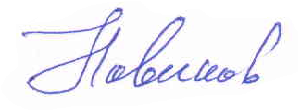 ____________________ Ю.М. НОВІКОВВведено в дію наказом ректора«18» листопада 2019 р. № 124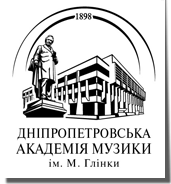 ПОЛОЖЕННЯПРО РОЗРОБЛЕННЯ, ЗАТВЕРДЖЕННЯ, МОНІТОРІНГ ТА ПЕРІОДИЧНІСТЬ ПЕРЕГЛЯДУ ОСВІТНЬОЇ ПРОГРАМИДНІПРОПЕТРОВСЬКОЇ АКАДЕМІЇ МУЗИКИ ІМ. М.ГЛІНКИДніпро – 20191. ЗАГАЛЬНІ ПОЛОЖЕННЯ1.1. Положення про розроблення та оформлення освітньої програми Дніпропетровської академії музики ім. М. Глінки (далі –Академія) визначає систему розроблення, затвердження, реалізації, моніторингу та перегляду освітньо-професійних програм незалежно від форми навчання. 1.2. Положення розроблено відповідно до: законів України «Про освіту» «Про вищу освіту», «Про наукову і науково-технічну діяльність», «Про систему професійних кваліфікацій»; Ліцензійних умов провадження освітньої діяльності закладів освіти; Національної рамки кваліфікацій; Положення про організацію освітнього процесу в Академії; Листа Міністерства освіти і науки України від 05.06.2018 No 1/9-377 «Щодо надання роз'яснень стосовно освітніх програм». Листа Міністерства освіти і науки України від 28.04.2017 No1/9-239.1.3. Освітні програми Академії (далі - ОП) спрямовані на здобуття особами, які навчаються, фахової передвищої освіти з одночасним здобуттям повної загальної освіти (якщо це відбувається на основі базової середньої освіти), вищої освіти за ступенями бакалавра, магістра, доктора філософії та доктора мистецтв. Особам, які успішно опанували відповідну Освітню програму, Академія гарантує отримання відповідного диплома.Зміст Освітніх програм Академії, крім професійної підготовки, має забезпечувати формування в осіб, які навчаються, ключових компетентностей, що необхідні для самореалізації, активної громадянської позиції. 1.4.Основні терміни та їх визначенняУ Положенні терміни та скорочення вживаються в такому значенні: Академічна мобільність (Academicmobility): можливість учасників освітнього процесу навчатися, викладати, стажуватися чи проводити наукову діяльність в іншому закладі вищої освіти (науковій установі) на території України чи поза її межами;Академічний ступінь (Academic degree): освітня кваліфікація, що присуджується закладом вищої освіти за результатами успішного виконання освітньої програми з вищої освіти. Акредитація (Accreditation): оцінювання освітньої програми та/або освітньої діяльності закладу вищої освіти за цією програмою на предмет: -відповідності стандарту вищої освіти; -спроможності виконати вимоги стандарту та досягти заявлених у програмі результатів навчання;-досягнення заявлених у програмі результатів навчання.Атестація (Assessment/Attestation): встановлення відповідності засвоєних здобувачами вищої освіти рівня та обсягу знань, умінь, інших компетентностей вимогам стандартів вищої освіти.Група забезпечення спеціальності - група педагогічних, науково-педагогічних та/або наукових працівників, для яких заклад освіти є основним місцем роботи і які відповідають за виконання освітніх програм за спеціальністю на певних рівнях вищої освіти, особисто беруть участь в освітньому процесі і відповідають кваліфікаційним вимогам, визначеним Ліцензійними умовами. Європейська кредитна трансферно-накопичувальна система, ЄКТС (European Credit Transfer and Accumulation System, ECTS): система трансферу і накопичення кредитів, що використовується в Європейському просторі вищої освіти з метою надання, визнання, підтвердження кваліфікацій та освітніх компонентів і сприяє академічній мобільності студентів вищої освіти. Система ґрунтується на визначенні навчального навантаження здобувача вищої освіти, необхідного для досягнення визначених результатів навчання, та обліковується у кредитах ЄКТС;Загальні компетентності (Generic competences): компетентності, які формуються у здобувача вищої освіти в процесі навчання за даною освітньою програмою, але мають універсальний характер і можуть бути перенесені із контексту однієї освітньої програми в іншу.Знання (Knowledge): осмислена та засвоєна суб’єктом наукова інформація, що є основою його усвідомленої, цілеспрямованої діяльності. Інтегральна компетентність (Integral competence): узагальнений опис кваліфікаційного рівня, який виражає основні компетентністні характеристики рівня щодо навчання та/або професійної діяльності.Кваліфікація (Qualification): офіційний результат оцінювання і визнання, отриманих знань і навичок, коли уповноважена установа встановила, що особа досягла компетентностей (результатів навчання) відповідно до стандартів вищої освіти, який засвідчується відповідним документом про вищу освіту;Компетентнісний підхід (Competence-based approach): підхід до визначення результатів навчання, що базується на їх описі в термінах компетентностей. Компетентнісний підхід є ключовим методологічним інструментом реалізації цілей Болонського процесу та за своєю сутністю є студентоцентрованим. Компетентність (Competence): динамічна комбінація знань, вмінь і практичних навичок, способів мислення, професійних, світоглядних і громадянських якостей, морально-етичних цінностей, яка визначає здатність особи успішно здійснювати професійну та подальшу навчальну діяльність і є результатом навчання на певному рівні вищої освіти. Компетентності лежать в основі кваліфікації випускника. Контроль якості (Quality control): процес оцінювання якості, який сфокусований на вимірюванні якості вищого навчального закладу/закладу вищої освіти або освітньої програми. Включає певний набір методів, процедур, інструментів, що розроблені та використовуються для визначення відповідності реальної якості встановленим стандартам. Ключовим елементом контролю якості є система доказів правильності оцінки якості. Кредит ЄКТС (Credit ECTS): одиниця вимірювання обсягу навчального навантаження здобувача вищої освіти, яка використовується в Європейській кредитній трансферно-накопичувальній системі (ЄКТС), необхідного для досягнення визначених (очікуваних) результатів навчання. Певна кількість кредитів ЄКТС призначається всім компонентам освітньої програми та програмі в цілому. Обсяг одного кредиту ЄКТС становить 30 годин за Законом України «Про вищу освіту». Критерії оцінювання (Assessment criteria): стосовно оцінювання виконання вимог освітніх програм – описи того, що і на якому рівні має зробити здобувач вищої освіти для демонстрації досягнення результатів навчання.Магістр (Master, secondcycle degree): освітній ступінь, що здобувається на другому рівні вищої освіти, який відповідає восьмому кваліфікаційному рівню Національної рамки кваліфікацій України, та присуджується вищим навчальним закладом/закладом вищої освіти у результаті успішного виконання здобувачем вищої освіти відповідної освітньої програми.Мобільність (Mobility): можливість учасників освітнього процесу навчатися, викладати, стажуватися чи проводити наукову діяльність в іншому закладі вищої освіти (науковій установі) на території України чи поза її межами. Один із ключових принципів формування європейських просторів вищої освіти і досліджень, що передбачає різноманітні можливості для вільного переміщення студентів, викладачів, дослідників, адміністраторів у цих просторах з метою академічного і загальнокультурного взаємозбагачення, слугує забезпеченню цілісності зазначених європейських просторів. Міжнародна стандартна класифікація освіти (МСКО/ISCED): розроблена ЮНЕСКО як всеохопний статистичний опис національних систем освіти та методології для оцінки національних систем освіти порівняно з міжнародними рівнями. Основною одиницею класифікації МСКО є освітня програма. Крім того, МСКО класифікує програми за галузями знань, орієнтацією та призначенням програми. Національна рамка кваліфікацій, (НРК) (National Qualifications Framefork, NQF): цілісний міжнародний зрозумілий опис національної шкали кваліфікацій (у вигляді кваліфікаційних рівнів) у термінах компетентностей, через який всі кваліфікації та інші навчальні досягнення, зокрема у вищій освіті, можуть бути виражені й співвіднесені між собою в узгоджений спосіб. В Україні Національна рамка кваліфікацій затверджена постановою Кабінету Міністрів України від 23 листопада 2011 р. No 1341.Навчальний план (Degree course scheme) – це нормативний документ, який регламентує навчання за певним освітнім і освітньо-кваліфікаційним рівнем і розробляється відповідно до освітньої програми, освітньо-професійної програми та структурно-логічної схеми підготовки, визначає графік освітнього процесу, перелік та обсяг нормативних і вибіркових навчальних дисциплін, види навчальних занять та їх обсяг, форми контролю;розробляється вищим Освітній компонент (Educational component): самодостатня іформально структурована частина освітньо-професійної програми (наприклад, курс, модуль, навчальна дисципліна, семінар, виробнича практика тощо).Освітня (освітньо-професійна, освітньо-наукова чи освітньо-творча) програма: єдиний комплекс освітніх компонентів (навчальних дисциплін, індивідуальних завдань, практик, контрольних заходів тощо), спланованих і організованих для досягнення визначених результатів навчання, які дають право на отримання визначеної освітньої або освітньої та професійної кваліфікації.Освітньо-професійна програма (Educational-professionalprogram): розробляється проектною групою випускової кафедри (між кафедральною групою), затверджується вченою радою Академії і вводиться в дію наказом ректора для: - першого рівня вищої освіти (бакалавр) – обсяг 180-240 кредитів ЄКТС; - другого рівня (магістр) – обсяг 90-120 кредитів ЄКТС .Освітньо-наукова програма (Educational-academicprogram): розробляється проектною групою, затверджується вченою радою Академії і вводиться в дію наказом ректора для.Оцінювання студентів (Assessment of individual students): формалізований процес визначення рівня опанування студентом запланованих (очікуваних) результатів навчання, що є необхідним для вдосконалення навчального процесу, підвищення ефективності викладання, розвитку студентів. Програмні результати навчання (Programme learning outcomes): узгоджений набір 15-20 тверджень, які виражають, що здобувач вищої освіти повинен знати, розуміти та бути здатним виконувати після успішного завершення освітньої програми. Результати навчання (Learning outcomes): сукупність знань, умінь, навичок, інших компетентностей, набутих особою у процесі навчання за певною освітньо-професійною, освітньо-науковою, освітньо-творчою програмою, які можна ідентифікувати, кількісно оцінити та виміряти. Результати навчання в сукупності із критеріями їх оцінювання визначають мінімальні вимоги до присвоєння кредитів, у той час, як виставлення оцінок ґрунтується на співставленні реальних навчальних досягнень студента із мінімальними вимогами. Реальні результати навчання відрізняються від навчальних цілей (очікуваних результатів) тим, що стосуються навчальних досягнень студента, тоді як цілі навчання є намірами викладача (запланованими результатами). Спеціалізація (Specialization): складова спеціальності, що може визначатись закладом вищої освіти та передбачає профільну спеціалізовану освітню програму вищої або післядипломної освіти. Спеціальність (Speciality/Specialty/Detailed field): деталізована предметна область освіти і науки, яка гармонізована з Міжнародною стандартною класифікацією освіти і об’єднує споріднені освітні програми, що передбачають спільні вимоги до компетентностей і результатів навчання випускників. Стандарт вищої освіти (Higher Education Standard): сукупність вимог до змісту та результатів освітньої діяльності вищих навчальних закладів/ закладів вищої освіти і наукових установ за кожним рівнем вищої освіти в межах кожної спеціальності. Стандарти вищої освіти розробляються для кожного рівня вищої освіти в межах кожної спеціальності відповідно до Національної рамки кваліфікацій і використовуються для визначення та оцінювання якості змісту та результатів освітньої діяльності вищих навчальних закладів / закладів вищої освіти (наукових установ). Стандарт вищої освіти визначає такі вимоги до освітньої програми: 1) обсяг кредитів ЄКТС, необхідний для здобуття відповідного ступеня вищої освіти; 2) перелік компетентностей випускника; 3) нормативний зміст підготовки здобувачів вищої освіти, сформульований у термінах результатів навчання; 4) форми атестації здобувачів вищої освіти; 5) вимоги до наявності системи внутрішнього забезпечення якості вищої освіти; 6) вимоги професійних стандартів (у разі їх наявності). Студентоцентрований підхід (Student-centered approach/Learner-centered approach): передбачає розроблення освітніх програм, які зосереджуються на результатах навчання, ураховують особливості пріоритетів особи, що навчається, ґрунтуються на реалістичності запланованого навчального навантаження, яке узгоджується із тривалістю освітньої програми.Уміння (Skills): здатність застосовувати знання та розуміння длявиконання завдань і розв’язання задач і проблем. Уміння поділяються на когнітивні (інтелектуально-творчі) і практичні на основі майстерності з використанням методів, матеріалів, інструкцій та інструментів. Фахові (предметно-специфічні) компетентності (Subject specific competences): компетентності, які безпосередньо визначають специфіку (галузі знань/предметної області/спеціальності) освітньої програми та кваліфікацію випускника, забезпечують індивідуальність кожній освітній програмі.Якість вищої освіти (Quality in Higher Education): рівень здобутих особою знань, умінь, навичок, інших компетентностей, що відображає її компетентність відповідно до стандартів вищої освіти. ІІ. РЕКОМЕНДАЦІЇ ЩОДО РОЗРОБЛЕННЯ ЗМІСТУ ОСВІТНЬОЇ (ОСВІТНЬО-ПРОФЕСІЙНОЇ) ПРОГРАМИВідповідно до Закону України «Про вищу освіту» Академія  має право розробляти та реалізовувати одну або декілька освітніх (освітньо-професійних та освітньо-наукових) програм в межах ліцензованої спеціальності. Розроблення та оформлення освітньо-наукових програм в Академії регламентуються відповідним положенням. 2.1. Вимоги до проектної групи з розробки освітніх (освітньо-професійних) програм.Академія створює проектні групи, склад яких затверджується наказом ректора Академії. Проектна група повинна складатися з науково-педагогічних або наукових працівників, які працюють у закладі освіти за основним місцем роботи та мають кваліфікацію відповідно до спеціальності і не входять (входили) до жодної проектної групи такого або іншого закладу вищої освіти в поточному семестрі (крім проектної групи з цієї ж спеціальності в даному навчальному закладі). Керівником проектної групи (гарантом освітньої програми) призначається один з її членів, який має науковий ступінь і стаж науково-педагогічної та/або наукової роботи не менш як десять років для освітньо-наукового ступеня доктора філософії і ступеня магістра та п’ять років для освітнього ступеню бакалавра. Керівник проектної групи (гарант освітньої програми) не може в поточному навчальному році одночасно керувати іншими проектними групами, за винятком керівництва проектними групами за різними рівнями вищої освіти в межах однієї спеціальності в даному закладі вищої освіти.Залежно від рівня освіти до складу проектної групи спеціальності встановлюються додаткові вимоги: для освітнього ступеня бакалавра у складі повинні бути не менш як три особи, які мають науковий ступінь та/або вчене звання; для освітнього ступеня магістра у складі повинні бути не менш як три особи, які мають науковий ступінь та/або вчене звання, з них один доктор наук та/або професор; для освітньо-наукового ступеня доктора філософії/доктора мистецтва у складі повинні бути не менш як три особи, які мають науковий ступінь та /або вчене звання, з них не менше двох докторів наук та/або професорів. Вимоги до керівника проектної групи щодо наявності в нього не менше однієї статті у періодичному виданні, яке включене до однієї з наукометричних баз, зокрема Scopus або Web of Science Core Collection, вводяться в дію через три роки після набрання чинності Ліцензійних умов, тобто з 23.05.2021.2.2. Порядок впровадження освітніх (освітньо-професійних) програм.1. Пропозиції щодо запровадження нової освітньої (освітньо-професійної) програми у Академії та складу проектної групи з її розробки подаються випусковими кафедрами (або кафедрою) на вчену раду Академії.2. За рішенням вченої ради Академії формується склад проектної групи з розробки освітньої (освітньо-професійної) програми.3. На основі рішення вченої ради Академії формується наказ ректора про затвердження складів (складу) проектних (проектної) груп та запровадження освітніх (освітньо-професійних) програм у Академії.4. Проектна група розробляє зміст освітньої (освітньо-професійної) програми з усім комплексом складових, визначених Положенням.5. Розроблений текст освітньої (освітньо-професійної) програми розглядається на вченій раді Академії.6. Рішення вченої ради про затвердження змісту освітньої (освітньо-професійної) програми є підставою для розробки і затвердження навчального плану підготовки здобувачів вищої освіти за цією програмою. 2.3.Оновлення та модернізація освітніх (освітньо-професійних) програм.Перегляд освітніх програм здійснюється раз на 5 років. Але з метою удосконалення або модернізації проектна група може вносити необхідні зміни чи доповнення протягом цього терміну. Освітня програма може оновлюватися частково в частині всіх компонентів, крім місії (цілей) і програмних навчальних результатів. Підставою для оновлення ОП можуть виступати: ініціатива і пропозиції гаранта освітньої програми та / або вчена рада Академії і / або викладачів програми; результати оцінювання якості ОП (такі результати можуть бути отримані під час самообстеження ОП, опитувань здобувачів вищої освіти, випускників, роботодавців, адміністративних перевірок, внутрішнього і зовнішнього аудиту та інших процедур); об'єктивні зміни інфраструктурного, кадрового характеру і / або інших ресурсних умов реалізації освітньої програми. Оновлення відображаються у відповідних структурних елементах ОП (навчальному плані, матрицях, робочих програмах навчальних дисциплін, програмах практик і т.п.). Якщо зібрана інформація показує розбіжність між передбаченим навантаженням і часом, який фактично необхідний більшості здобувачів вищої освіти для досягнення визначених результатів навчання, необхідно переглянути навчальне навантаження, кредити, результати навчання або заходи та методи навчання й викладання. Це може також потребувати перепроектування освітньої програми та її освітніх компонентів. Модернізація освітньої програми має на меті більш значну зміну в її змісті та умовах реалізації, ніж при плановому оновленні, і може торкатися також місії, програмних навчальних результатів ОП. Зміна виду освітньої програми також відноситься до модернізації. Особливим випадком модернізації ОП можливо  включення в неї нових неформальних спеціалізацій. Модернізація ОП може проводитися: з ініціативи керівництва Академії / кафедр, в разі незадовільних висновків про її якість в результаті самообстеження або аналізу динаміки набору здобувачів вищої освіти; з ініціативи гаранта освітньої програми при наявності висновків про недостатньо високу якість ОП (Згідно до Положення Академії «Про систему забезпечення якості освітньої діяльності та якості вищої освіти (система внутрішнього забезпечення якості)»; з ініціативи проектної групи з метою врахування змін, що відбулися в науковому професійному полі, в яких реалізується ОП, а також змін ринку освітніх послуг або ринку праці. Бажано залучення до модернізації освітніх програм представників ключових роботодавців, зовнішніх по відношенню до даної ОП експертів (як з професійної спільноти Академії, так і незалежних). Модернізована освітня програма разом з обґрунтуванням внесених до неї змін повинна пройти затвердження в порядку, передбаченому п. 2.2. цього Положення. Повторне затвердження освітніх програм відбувається з ініціативи проектної групи або вченої ради Академії, що реалізує таку ОП, в разі її значного оновлення. Значним вважається оновлення складу ОП (складу дисциплін, практик і їх обсягу в кредитах ЄКТС) більш ніж на 50%.      2.4. Вимоги до започаткуваннята акредитації освітніх (освітньо-професійних) програм. За виконання освітніх програм за спеціальністю на певних рівнях вищої освіти, відповідає група забезпечення спеціальності, група педагогічних, науково-педагогічних працівників, для яких заклад освіти є основним місцем роботи, які особисто беруть участь в освітньому процесі і відповідають кваліфікаційним вимогам. Кваліфікація відповідно до спеціальності -кваліфікація особи, підтверджена документом про освіту чи науковий ступінь із відповідної спеціальності або підтверджена науковою, науково-педагогічною, педагогічною чи іншою професійною діяльністю за відповідною спеціальністю. Група забезпечення спеціальності у кожному підрозділі закладу освіти, де здійснюється підготовка за спеціальністю, повинна складатися з науково-педагогічних працівників, які працюють у закладі освіти за основним місцем роботи та мають кваліфікацію відповідно до спеціальності і які не входять (входили) до жодної групи забезпечення такого або іншого закладу вищої освіти в поточному семестрі. Склад групи забезпечення повинен відповідати таким вимогам: частка тих, хто має науковий ступінь та/або вчене звання, встановлюється для найвищого рівня, за яким фактично провадиться освітня діяльність, 50 відсотків - бакалавра, 60 відсотків - магістра, доктора філософії; частка тих, хто має науковий ступінь доктора наук та/або вчене звання професора, встановлюється для найвищого рівня, за яким фактично провадиться освітня діяльність і становить не менше 10 відсотків загальної кількості членів групи забезпечення для рівня бакалавра, 20 відсотків - магістра, 30 відсотків -доктора філософії/доктора мистецтва. Під час розрахунку показників для спеціальності 025 «музичне мистецтво» галузі знань «культура і мистецтво» звання «народний артист», «заслужений діяч мистецтв», «заслужений тренер України» прирівнюються до вченого звання професора, звання «заслужений артист», «заслужений працівник культури», «заслужений майстер спорту України», «заслужений працівник освіти», «заслужений майстер народної творчості України» -вченого звання доцента. Кількість членів групи забезпечення є достатньою, якщо на одного її члена припадає не більше 30 здобувачів вищої освіти всіх рівнів, курсів та форм навчання з відповідної. Види і результати професійної діяльності особи за спеціальністю, яка застосовується до визнання кваліфікації, відповідної спеціальності повінна відповідати вимогам п. 30  Ліцензійних умов провадження освітньої діяльності закладів освіти.ІІІ. ОФОРМЛЕННЯ ОСВІТНЬОЇ ПРОГРАМИСтруктурними елементами освітньо-професійної програми є:1. Титульний аркуш.2. Лист погодження.3. Передмова.4. Загальна інформація. 5. Перелік компетентностей випускника.6. Викладання та оцінювання7. Програмні компетентності8. Програмні результати навчання9. Ресурсне забезпечення реалізації програми10. Перелік компонентів освітньо-професійної програми та їх логічна послідовність за навчальним планом. Обсяг кредитів ЄКТС.11. Структурно-логічна схема ОП12. Форма атестації здобувачів вищої освіти13. Матриці відповідності програмних компетентностей компонентам освітньої програми14. Матриця забезпечення програмних результатів навчання (ПРН) відповідними компонентами освітньої програми15. Вимоги до наявності системи внутрішнього забезпечення якості вищої освіти3.1.Титульний аркуш При оформленні титульного аркуша освітньої (освітньо-професійної) програми потрібно вказати: – повну назву освітньої (освітньо-професійної) програми; – рівень вищої освіти (першого, бакалаврського/другого, магістерського), – ступінь вищої освіти (бакалавр/магістр); – шифри та назви галузі знань і спеціальності, що вказуються відповідно до Переліку галузей знань і спеціальностей, за якими здійснюється підготовка здобувачів вищої освіти, затвердженого постановою Кабінету Міністрів України від 29.04.2015 року No 266 зі змінами; –місто, рік розробки та затвердження освітньої (освітньо-професійної) програми; – дату та номер протоколу вченої ради Академії, на якій було ухвалено зміст освітньої (освітньо-професійної) програми; - підпис ректора та печатка Академії.3.2.Лист погодження. При оформленні листа погодження освітньої (освітньо-професійної) програми потрібно вказати: – розробники програми:  прізвища, імена, по батькові, наукові ступені та вчені звання усіх розробників освітньої (освітньо-професійної) програми; – номер та дату наказу Академії про затвердження проектної групи; – номер протоколу та дату проведення вченої ради Академії, на якій було розглянуто зміст освітньої (освітньо-професійної програми); – номер та дата наказу ректора про введення в дію ОП. 3.3.Передмова. При заповненні цього розділу вказуються: – рівень вищої освіти, для якого було розроблено програму; – освітній ступінь, що присуджують здобувачам вищої освіти; – шифр та назва галузі знань, спеціальность, для якої було розроблено програму. Склад проектної групи. 3.4.Загальна інформація.Зміст цього розділу подається у вигляді таблиці.3.5.Перелік компетентностей випускника. Зміст цього розділу подається у вигляді таблиці3.6. Викладання та оцінювання. Зміст цього розділу подається у складі  таблиці3.7. Програмні компетентності. Зміст цього розділу подається у складі  таблиці та складає три блоки компетентностей:  Інтегральна компетентність (ІК), Загальні компетентності (ЗК), Фахові компетентності  (ФК).3.8.Програмні результати навчання. У цьому розділі слід визначати кінцеві, підсумкові та інтегративні результати навчання (знання, уміння, застосування знань, комунікацію, автономію і відповідальність), що визначають нормативний зміст підготовки. Виділяються: програмні результати навчання, визначені стандартом (проектом стандарту) вищої освіти спеціальності (стандарт визначає нормативний зміст підготовки, узагальнені результати навчання, які корелюються з програмними компетентностями); програмні результати навчання, визначені закладом вищої освіти. 3.9. Ресурсне забезпечення реалізації програми. Зміст цього розділу подається у складі  таблиці та складає три блоки: кадрове забезпечення, матеріально-технічне забезпечення, інформаційне та навчально-методичне забезпечення.3.10. Перелік компонентів освітньо-професійної програми та їх логічна послідовність за навчальним планом. Обсяг кредитів ЄКТС.У цей розділ вноситься інформація про Компоненти освітньої програми (навчальні дисципліни, курсові проекти (роботи), практики, кваліфікаційна робота), Кількість кредитів, Форма підсумкового контролю, Код навчальної дисципліни. Вказуються нормативні навчальні дисципліни, які складаються із блоків: Цикл загальної підготовки (гуманітарні та соціально-економічні дисципліни, дисципліни природничо-наукової (фундаментальної) підготовки); Цикл професійної підготовки (Дисципліни професійної і практичної підготовки. Дисципліни спеціальної (фахової) підготовки).Вказується вибірковий компоненти ОП (професійно-орієнтовані дисципліни).Зазначається конкретний обсяг освітньої (освітньо-професійної) програми у кредитах ЄКТС (наприклад: 240 кредитів). При плануванні обов’язкових та вибіркових компонент освітньо-професійної програми слід враховувати те, що студенти мають право згідно із Законом України «Про вищу освіту» (ст. 62, п.1, п.п. 15) на «вибір навчальних дисциплін у межах, передбачених відповідною освітньою програмою та робочим навчальним планом, в обсязі, що становить не менш як 25 відсотків загальної кількості кредитів ЄКТС, передбачених для даного рівня вищої освіти. При цьому здобувачі певного рівня вищої освіти мають право вибирати навчальні дисципліни, що пропонуються для інших рівнів вищої освіти, за погодженням з керівником відповідного факультету чи підрозділу».3.11. Структурно-логічна схема ОП. Зміст цього розділу подається у вигляді таблиці, де вказана логіка реалізації ОП, інтегративність блоків навчальних дисциплін, що забезпечують цілі освітньої програми. Таблиця змистіть п’ять  блоків 1) гуманітарні та соціально-економічні дисципліни 2) дисципліни природничо-наукової підготовки 3) дисципліни спеціальної (фахової) підготовки 4) дисципліни методичного спрямування 5) дисципліни професійної практичної підготовки. Блокі 3; 4; 5 образують блок професійної підготовки та їх зв'язок з іншими блоками. Структурно-логічна схема повінна відображати реалізацію запланованих програмнмх компетентностей здобувача вищої освіти. При розробці структурно-логічної схеми освітньо-професійноїпрограми необхідно графічно відобразити логічну послідовність вивчення компонент освітньо-професійної програми. 3.12. Форми атестації здобувачів вищої освіти. Зміст розділу подається у вигляді таблиці де потрібно вказати: форми атестації здобувачів вищої освіти; вимоги до кваліфікаційної роботи;вимоги до атестаційного кваліфікаційного екзамену; вимоги до публічного захисту.3.13. Матриці відповідності програмних компетентностей компонентам освітньої програми. Виконується у вигляді декілька таблиць, где відображається інформація: обов’язкові компоненти ОП; вибіркові компоненти ОП.При заповненні матриці необхідно: по вертикалі зазначити всі закодовані обов’язкові компоненти (ОК) та вибіркові компоненти/блоки (ВК) – навчальні дисципліни, практики, кваліфікаційний екзамен, кваліфікаційна робота; по горізонталі зазначити всі компетентності. Слід врахувати, що одна й та сама компетентність може відповідати різним компонентам освітньо-професійної програми.3.14.Матриця забезпечення програмних результатів навчання (ПРН) відповідними компонентами освітньої програмиВиконується у вигляді декілька таблиць, где відображається інформація: обов’язкові компоненти ОП; вибіркові компоненти ОП.При заповненні матриці необхідно: по вертикалі зазначити всі закодовані обов’язкові компоненти (ОК) та вибіркові компоненти/блоки (ВК) – навчальні дисципліни, практики, кваліфікаційний екзамен, кваліфікаційна робота; по горізонталі зазначити всі заплановані програмні результати навчання. Слід врахувати, що один результат може відображаться у різних ціклах (компонентах/блоках) освітньо-професійної програми.3.15.Вимоги до наявності системи внутрішнього забезпечення якості вищої освіти.Заповнюючи цей розділ, слід зупинитися на системі внутрішнього забезпечення якості вищої освіти, яка функціонує в Академії (згідно до Положення Академії «Про систему забезпечення якості освітньої діяльності та якості вищої освіти (система внутрішнього забезпечення якості)», та перерахувати процедури і заходи для забезпечення якості освіти для здобувачів, що навчаються саме за цією освітньою (освітньо-професійною) програмою.ЗРАЗОКМІНІСТЕРСТВО ОСВІТИ І НАУКИ УКРАЇНИДНІПРОПЕТРОВСЬКА АКАДЕМІЯ МУЗИКИ ім. М.ГЛІНКИОСВІТНЬО – ПРОФЕСІЙНА ПРОГРАМА«Бакалавра» Першого рівня вищої освіти за спеціальністю 025 «музичне мистецтво»галузі знань 02 «культура і мистецтво»ЗАТВЕРДЖЕНО Вченою радою Дніпропетровської академії музикиПротокол № ___ від _____ 20___р Голова Вченої ради                /____________ /Освітня програма вводиться в дію з _____ 20___р Ректор ____________ /______________/(наказ № ____від «__» _______ 20__р.) Дніпро 20___ р.ЛИСТ ПОГОДЖЕННЯ освітньо-професійної програми     РІВЕНЬ ВИЩОЇ ОСВІТИ Перший (бакалаврський) ГАЛУЗЬ ЗНАНЬ 02 «Культура і мистецтво» СПЕЦІАЛЬНІСТЬ 025 «Музичне мистецтво» КВАЛІФІКАЦІЯ бакалавр музичного мистецтва Розробники програми:  _______________________,  кандидат мистецтвознавства, доцент, проректор з навчальної роботи (член підкомісії);______________________, кандидат мистецтвознавства, доцент, завідувач кафедри історії та теорії музики (секретар підкомісії);_______________________, кандидат мистецтвознавства, доцент кафедри історії та теорії музики (член підкомісії);_______________________, викладач кафедри народних інструментів  (член підкомісії).Освітньо-професійна програма обговорена та схвалена на засіданні вченої ради Дніпропетровській академії музики ім. М. Глінки.Протокол № ___ від «___» _________20___ р.Голова вченої ради, ______________________Введено в дію Наказом ректора Дніпропетровської академії музики№ _______ від «____» _______ 20___р., як тимчасовий документ до введення Стандарту вищої освіти за відповідним рівнем вищої освіти за спеціальністю 025 «Музичне мистецтво».ПЕРЕДМОВА      Освітньо-професійна програма є нормативним документом, який регламентує нормативні, компетентністні,  кваліфікаційні, організаційні, навчальні та методичні вимоги у підготовці бакалаврів у галузі 02 «Культура і мистецтво» спеціальності 025 «Музичне мистецтво».         Освітньо-професійна програма заснована на компетентністному підході підготовки фахівця галузі 02 «Культура і мистецтво» спеціальності 025 «Музичне мистецтво».        Освітньо-професійна програма розроблена робочою групою науково-педагогічних працівників Дніпропетровської академії музики у складі:_____________________, кандидат мистецтвознавства, доцент, проректор з навчальної роботи (член підкомісії);______________________, кандидат мистецтвознавства, доцент, завідувач кафедри історії та теорії музики (секретар підкомісії);______________________, кандидат мистецтвознавства, доцент кафедри історії та теорії музики (член підкомісії);______________________, викладач кафедри народних інструментів  (член підкомісії).Програма погоджена та затверджена Вченою радою Дніпропетровської академії музики ім. М. Глінки.  Профіль освітньої програми бакалавразі спеціальності 025 «Музичне мистецтво»Перелік компонентів освітньо-професійної програми та їх логічна послідовність за навчальним планом2.1.Перелік компонентів ОП (за навчальним планом)2.2. Структурно-логічна схема ОП3. Форма атестації здобувачів вищої освіти4. Матриця відповідності програмних компетентностей компонентам освітньої програми4.1. Обов’язкові компоненти ОП4.2. Вибіркові компоненти ОП5. Матриця забезпечення програмних результатів навчання (ПРН) відповідними компонентами освітньої програми5.1. Обов’язкові компоненти ОП5.2. Вибіркові дисципліни ОП6. Вимоги до наявності системи внутрішнього забезпечення якості вищої освітиУ ВНЗ, де відбувається підготовка спеціалістів зі спеціальності 025 Музичне мистецтво повинна функціонувати система забезпечення вищим навчальним закладом якості освітньої діяльності та якості вищої освіти (система внутрішнього забезпечення якості), яка передбачає здійснення наступних процедур і заходів:1) визначення принципів та процедур забезпечення якості вищої освіти;2) здійснення моніторингу та періодичного перегляду освітніх програм;3) щорічне оцінювання здобувачів вищої освіти, науково-педагогічних і педагогічних працівників вищого навчального закладу та регулярне оприлюднення результатів таких оцінювань на офіційному веб-сайті вищого навчального закладу, на інформаційних стендах та в будь-який інший спосіб;4) забезпечення підвищення кваліфікації педагогічних, наукових і науково-педагогічних працівників;5) забезпечення наявності необхідних ресурсів для організації освітнього процесу, у тому числі самостійної роботи студентів, за кожною освітньою програмою; 6) забезпечення наявності інформаційних систем для ефективного управління освітнім процесом;7) забезпечення публічності інформації про освітні програми, ступені вищої освіти та кваліфікації;8) забезпечення ефективної системи запобігання та виявлення академічного плагіату у наукових працях працівників вищих навчальних закладів і здобувачів вищої освіти;9) з метою виконання завдань освітнього процесу даного стандарту для організації проведення усіх видів індивідуальних, групових та практичних занять, ВНЗ має бути забезпечений  інструментальним фондом, умовами для зберігання, обслуговування та ремонту музичних інструментів,  репетиційною базою, бібліотечним фондом, спеціально обладнаними приміщеннями для концертних заходів, навчальними оркестрами, ансамблями, хорами, базами педагогічної, виконавської та інших видів практики відповідно до навчальних програм ВНЗ та ресурсами для організації заходів, пов’язаних з музичною виконавською, науково-дослідницькою, лекторською, музично-критичною, концертною діяльністю.1 – загальна інформація1 – загальна інформація1 – загальна інформація1 – загальна інформація1 – загальна інформаціяПовна назва закладу вищої освіти та структурного підрозділуПовна назва закладу вищої освіти та структурного підрозділуПовна назва закладу вищої освіти та структурного підрозділуДніпропетровська академія музики ім. М. ГлінкиДніпропетровська академія музики ім. М. ГлінкиСтупінь вищої освіти і назва кваліфікації мовою оригіналуСтупінь вищої освіти і назва кваліфікації мовою оригіналуСтупінь вищої освіти і назва кваліфікації мовою оригіналуБакалавр, кваліфікація:- викладач професійного навчально-виховного закладу; - артист оркестру (симфонічного, камерного); - артист ансамблю; - керівник оркестру;- артист-вокаліст;- керівник хору;- музикознавецьБакалавр, кваліфікація:- викладач професійного навчально-виховного закладу; - артист оркестру (симфонічного, камерного); - артист ансамблю; - керівник оркестру;- артист-вокаліст;- керівник хору;- музикознавецьОфіційна назва освітньої програмиОфіційна назва освітньої програмиОфіційна назва освітньої програмиОсвітньо-професійна програма бакалавра з галузі знань 025 «Культура і мистецтва» за спеціальністю 025 «Музичне мистецтво»Освітньо-професійна програма бакалавра з галузі знань 025 «Культура і мистецтва» за спеціальністю 025 «Музичне мистецтво»Тип диплому та обсяг освітньої програмиТип диплому та обсяг освітньої програмиТип диплому та обсяг освітньої програмиДиплом бакалавра, одиничний, 240 кредитів ЄКТС, термін навчання 4 рокиДиплом бакалавра, одиничний, 240 кредитів ЄКТС, термін навчання 4 рокиНаявність акредитаціїНаявність акредитаціїНаявність акредитаціїНаціональне агентство із забезпечення якості вищої освітиНаціональне агентство із забезпечення якості вищої освітиЦикл/рівеньЦикл/рівеньЦикл/рівеньНРК України - 1 рівень, FQ-EHEA - перший цикл, EQF-LLL - 1 рівеньНРК України - 1 рівень, FQ-EHEA - перший цикл, EQF-LLL - 1 рівеньПередумовиПередумовиПередумовиПовна загальна середня освітаПовна загальна середня освітаМова викладанняМова викладанняМова викладанняУкраїнська моваЁУкраїнська моваЁТермін дії освітньої програмиТермін дії освітньої програмиТермін дії освітньої програми4 роки4 рокиІнтернет-адреса постійного розміщення опису освітньої програмиІнтернет-адреса постійного розміщення опису освітньої програмиІнтернет-адреса постійного розміщення опису освітньої програмиСайт:Сайт:2 – Мета освітньої програми2 – Мета освітньої програми2 – Мета освітньої програми2 – Мета освітньої програми2 – Мета освітньої програми2 – Мета освітньої програми2 – Мета освітньої програмиПідготовка компетентного високопрофесійного фахівця, здатного до концертно-виконавської, композиторської, диригентської, музикознавчої, дослідницької, та педагогічної діяльності у сфері музичного мистецтва, які здатні до створення та реалізації своїх власних художніх концепцій на підставі розвинених необхідних навичок для їх вираження на підставі системного аналізу, сучасних методів музично-педагогічного моделювання та аналітики із застосуванням інформаційних технологій. Теоретичний зміст предметної області охоплює:–  парадигму феноменів музичного мистецтва як форманту художньо-мистецьких цінностей, гуманістичної моралі та суспільної свідомості;–   поняття та принципи практичного вдосконалення музичної та педагогічної діяльності.Підготовка компетентного високопрофесійного фахівця, здатного до концертно-виконавської, композиторської, диригентської, музикознавчої, дослідницької, та педагогічної діяльності у сфері музичного мистецтва, які здатні до створення та реалізації своїх власних художніх концепцій на підставі розвинених необхідних навичок для їх вираження на підставі системного аналізу, сучасних методів музично-педагогічного моделювання та аналітики із застосуванням інформаційних технологій. Теоретичний зміст предметної області охоплює:–  парадигму феноменів музичного мистецтва як форманту художньо-мистецьких цінностей, гуманістичної моралі та суспільної свідомості;–   поняття та принципи практичного вдосконалення музичної та педагогічної діяльності.Підготовка компетентного високопрофесійного фахівця, здатного до концертно-виконавської, композиторської, диригентської, музикознавчої, дослідницької, та педагогічної діяльності у сфері музичного мистецтва, які здатні до створення та реалізації своїх власних художніх концепцій на підставі розвинених необхідних навичок для їх вираження на підставі системного аналізу, сучасних методів музично-педагогічного моделювання та аналітики із застосуванням інформаційних технологій. Теоретичний зміст предметної області охоплює:–  парадигму феноменів музичного мистецтва як форманту художньо-мистецьких цінностей, гуманістичної моралі та суспільної свідомості;–   поняття та принципи практичного вдосконалення музичної та педагогічної діяльності.Підготовка компетентного високопрофесійного фахівця, здатного до концертно-виконавської, композиторської, диригентської, музикознавчої, дослідницької, та педагогічної діяльності у сфері музичного мистецтва, які здатні до створення та реалізації своїх власних художніх концепцій на підставі розвинених необхідних навичок для їх вираження на підставі системного аналізу, сучасних методів музично-педагогічного моделювання та аналітики із застосуванням інформаційних технологій. Теоретичний зміст предметної області охоплює:–  парадигму феноменів музичного мистецтва як форманту художньо-мистецьких цінностей, гуманістичної моралі та суспільної свідомості;–   поняття та принципи практичного вдосконалення музичної та педагогічної діяльності.Підготовка компетентного високопрофесійного фахівця, здатного до концертно-виконавської, композиторської, диригентської, музикознавчої, дослідницької, та педагогічної діяльності у сфері музичного мистецтва, які здатні до створення та реалізації своїх власних художніх концепцій на підставі розвинених необхідних навичок для їх вираження на підставі системного аналізу, сучасних методів музично-педагогічного моделювання та аналітики із застосуванням інформаційних технологій. Теоретичний зміст предметної області охоплює:–  парадигму феноменів музичного мистецтва як форманту художньо-мистецьких цінностей, гуманістичної моралі та суспільної свідомості;–   поняття та принципи практичного вдосконалення музичної та педагогічної діяльності.Підготовка компетентного високопрофесійного фахівця, здатного до концертно-виконавської, композиторської, диригентської, музикознавчої, дослідницької, та педагогічної діяльності у сфері музичного мистецтва, які здатні до створення та реалізації своїх власних художніх концепцій на підставі розвинених необхідних навичок для їх вираження на підставі системного аналізу, сучасних методів музично-педагогічного моделювання та аналітики із застосуванням інформаційних технологій. Теоретичний зміст предметної області охоплює:–  парадигму феноменів музичного мистецтва як форманту художньо-мистецьких цінностей, гуманістичної моралі та суспільної свідомості;–   поняття та принципи практичного вдосконалення музичної та педагогічної діяльності.Підготовка компетентного високопрофесійного фахівця, здатного до концертно-виконавської, композиторської, диригентської, музикознавчої, дослідницької, та педагогічної діяльності у сфері музичного мистецтва, які здатні до створення та реалізації своїх власних художніх концепцій на підставі розвинених необхідних навичок для їх вираження на підставі системного аналізу, сучасних методів музично-педагогічного моделювання та аналітики із застосуванням інформаційних технологій. Теоретичний зміст предметної області охоплює:–  парадигму феноменів музичного мистецтва як форманту художньо-мистецьких цінностей, гуманістичної моралі та суспільної свідомості;–   поняття та принципи практичного вдосконалення музичної та педагогічної діяльності.3 – Характеристика освітньої програми3 – Характеристика освітньої програми3 – Характеристика освітньої програми3 – Характеристика освітньої програми3 – Характеристика освітньої програми3 – Характеристика освітньої програми3 – Характеристика освітньої програмиПредметна область, галузь знань, спеціальністьПредметна область, галузь знань, спеціальністьПредметна область, галузь знань, спеціальністьПредметна область, галузь знань, спеціальністьПредметна область, галузь знань, спеціальність02 «Культура і мистецтво» за спеціальністю 025 «Музичне мистецтво»02 «Культура і мистецтво» за спеціальністю 025 «Музичне мистецтво»Орієнтація освітньої програмиОрієнтація освітньої програмиОрієнтація освітньої програмиОрієнтація освітньої програмиОрієнтація освітньої програмиОсвітньо-професійнаОсвітньо-професійнаОсновний фокус освітньої програми та спеціалізаціїОсновний фокус освітньої програми та спеціалізаціїОсновний фокус освітньої програми та спеціалізаціїОсновний фокус освітньої програми та спеціалізаціїОсновний фокус освітньої програми та спеціалізаціїФормування та розвиток професійної компетентності для здійснення музично-освітньої діяльності відповідно до сучасних вимог організації освітнього процесу мистецьких закладів. Спеціальна освіта в галузі «Культура і мистецтво» за спеціальністю «Музичне мистецтво», спеціалізацією «Музикознавство», «Фортепіано. Орган», «Оркестрові струнні інструменти», «Оркестрові духові та ударні інструменти», «Хорове диригування», «Академічний спів», «Естрадний спів», «Естрада». Ключові слова: музичне мистецтво, освіта, музично-педагогічна діяльність, методика.Формування та розвиток професійної компетентності для здійснення музично-освітньої діяльності відповідно до сучасних вимог організації освітнього процесу мистецьких закладів. Спеціальна освіта в галузі «Культура і мистецтво» за спеціальністю «Музичне мистецтво», спеціалізацією «Музикознавство», «Фортепіано. Орган», «Оркестрові струнні інструменти», «Оркестрові духові та ударні інструменти», «Хорове диригування», «Академічний спів», «Естрадний спів», «Естрада». Ключові слова: музичне мистецтво, освіта, музично-педагогічна діяльність, методика.Особливості програмиОсобливості програмиОсобливості програмиОсобливості програмиОсобливості програмиОсвітньо-професійна програма розроблена з урахуванням багаторічного досвіду підготовки фахівців зі спеціальності «Музичне мистецтво» та з опорою на досвід провідних мистецьких навчальних закладів.Освітньо-професійна програма розроблена з урахуванням багаторічного досвіду підготовки фахівців зі спеціальності «Музичне мистецтво» та з опорою на досвід провідних мистецьких навчальних закладів.4 – Придатність випускників до працевлаштування та подальшого навчання4 – Придатність випускників до працевлаштування та подальшого навчання4 – Придатність випускників до працевлаштування та подальшого навчання4 – Придатність випускників до працевлаштування та подальшого навчання4 – Придатність випускників до працевлаштування та подальшого навчання4 – Придатність випускників до працевлаштування та подальшого навчання4 – Придатність випускників до працевлаштування та подальшого навчанняПридатність до працевлаштуванняПридатність до працевлаштуванняПридатність до працевлаштуванняПридатність до працевлаштуванняПридатність до працевлаштуванняОсновні посади, місця роботи зі спеціальності 025 «Музичне мистецтво» згідно з чинною редакцією Національного класифікатора України (ДК 003:2010): 2320 Викладач професійного навчально-виховного закладу 2453.1 Музикознавець 2453.2 Артист (хору, хорового колективу, оркестрової групи та ін.) 2453.2  Артист ансамблю (пісні й танцю, вокально-інструментального, вокального, естрадно-інструментального, хорового, народних інструментів та ін.) 2453.2 Артист-вокаліст (оперний, камерний, соліст, соліст-бандурист, музичної комедії, естради та ін.) 2453.2 Артист-соліст (хору) 2453.2 Керівник оркестру (ансамблю) духових інструментів 2453.2 Керівник оркестру (ансамблю, фольклорного ансамблю) народних інструментів 2453.2 Керівник хору (фольклорного ансамблю)2453.2 КонцертмейстерОсновні посади, місця роботи зі спеціальності 025 «Музичне мистецтво» згідно з чинною редакцією Національного класифікатора України (ДК 003:2010): 2320 Викладач професійного навчально-виховного закладу 2453.1 Музикознавець 2453.2 Артист (хору, хорового колективу, оркестрової групи та ін.) 2453.2  Артист ансамблю (пісні й танцю, вокально-інструментального, вокального, естрадно-інструментального, хорового, народних інструментів та ін.) 2453.2 Артист-вокаліст (оперний, камерний, соліст, соліст-бандурист, музичної комедії, естради та ін.) 2453.2 Артист-соліст (хору) 2453.2 Керівник оркестру (ансамблю) духових інструментів 2453.2 Керівник оркестру (ансамблю, фольклорного ансамблю) народних інструментів 2453.2 Керівник хору (фольклорного ансамблю)2453.2 КонцертмейстерПодальше навчанняПодальше навчанняПодальше навчанняПодальше навчанняПодальше навчанняМожливість продовження навчання на другому освітньому рівні вищої освіти за ступенем магістр відповідно до отриманої спеціалізації.Можливість продовження навчання на другому освітньому рівні вищої освіти за ступенем магістр відповідно до отриманої спеціалізації.5 – Викладання та оцінювання5 – Викладання та оцінювання5 – Викладання та оцінювання5 – Викладання та оцінювання5 – Викладання та оцінювання5 – Викладання та оцінювання5 – Викладання та оцінюванняВикладання та навчанняВикладання та навчанняВикладання та навчанняВикладання та навчанняВикладання та навчанняВикладання та навчання проводиться у вигляді: лекцій, мультимедійних лекцій, інтерактивних лекцій, практичних занять, лабораторних занять, самостійного навчання, індивідуальних занять, консультацій, підготовки курсової та дипломної робіт.Викладання та навчання проводиться у вигляді: лекцій, мультимедійних лекцій, інтерактивних лекцій, практичних занять, лабораторних занять, самостійного навчання, індивідуальних занять, консультацій, підготовки курсової та дипломної робіт.ОцінюванняОцінюванняОцінюванняОцінюванняОцінюванняУсні та письмові екзамени, заліки, захист звіту з практики, захист курсової роботи, захист кваліфікаційної роботи, атестація.Усні та письмові екзамени, заліки, захист звіту з практики, захист курсової роботи, захист кваліфікаційної роботи, атестація.6 – Програмні компетентності6 – Програмні компетентності6 – Програмні компетентності6 – Програмні компетентності6 – Програмні компетентності6 – Програмні компетентності6 – Програмні компетентностіІнтегральна компетентність (ІК) Інтегральна компетентність (ІК) Інтегральна компетентність (ІК) Інтегральна компетентність (ІК) Інтегральна компетентність (ІК) ІК – по закінченню навчання випускник ступеня бакалавр повинен володіти здатністю розв’язувати складні спеціалізовані завдання та практичні проблеми у галузі музичної професійної діяльності або у процесі навчання, що передбачає застосування системи інтегрованих художньо-естетичних знань з теорії, історії музики, педагогіки та виконавства, спрямованих на розвиток здатності особистості до художньо-творчої самореалізації й культурного самовираження в сфері музичного мистецтва та характеризується комплексністю та невизначеністю умов.ІК – по закінченню навчання випускник ступеня бакалавр повинен володіти здатністю розв’язувати складні спеціалізовані завдання та практичні проблеми у галузі музичної професійної діяльності або у процесі навчання, що передбачає застосування системи інтегрованих художньо-естетичних знань з теорії, історії музики, педагогіки та виконавства, спрямованих на розвиток здатності особистості до художньо-творчої самореалізації й культурного самовираження в сфері музичного мистецтва та характеризується комплексністю та невизначеністю умов.Загальні компетентності (ЗК)Загальні компетентності (ЗК)Загальні компетентності (ЗК)Загальні компетентності (ЗК)Загальні компетентності (ЗК)Здатність до спілкування державною мовою як усно, так і письмово. Здатність розуміння предметної області та розуміння професійної діяльності. Здатність до абстрактного мислення, аналізу та синтезу. Здатність до розв’язання проблем. Здатність до пошуку, оброблення та аналізу інформації з різних джерел. Здатність до міжособистісної взаємодії. Здатність до критики та самокритики. Здатність застосовувати знання у практичних ситуаціях. Здатність до шанобливого й дбайливого ставлення до історичної спадщини  і культурних традицій. Здатність вчитися і оволодівати сучасними знаннями. Здатність володіти іноземною мовою.Здатність оцінювати та забезпечувати якість виконуваних робіт. Здатність працювати самостійно, виявляти ініціативу та лідерські якості. Здатність до використання інформаційних і комунікаційних технологій.      15.Здатність генерувати нові ідеї (креативність).Здатність до спілкування державною мовою як усно, так і письмово. Здатність розуміння предметної області та розуміння професійної діяльності. Здатність до абстрактного мислення, аналізу та синтезу. Здатність до розв’язання проблем. Здатність до пошуку, оброблення та аналізу інформації з різних джерел. Здатність до міжособистісної взаємодії. Здатність до критики та самокритики. Здатність застосовувати знання у практичних ситуаціях. Здатність до шанобливого й дбайливого ставлення до історичної спадщини  і культурних традицій. Здатність вчитися і оволодівати сучасними знаннями. Здатність володіти іноземною мовою.Здатність оцінювати та забезпечувати якість виконуваних робіт. Здатність працювати самостійно, виявляти ініціативу та лідерські якості. Здатність до використання інформаційних і комунікаційних технологій.      15.Здатність генерувати нові ідеї (креативність).Фахові компетентності спеціальності  (ФК)Фахові компетентності спеціальності  (ФК)Фахові компетентності спеціальності  (ФК)Фахові компетентності спеціальності  (ФК)Фахові компетентності спеціальності  (ФК)Здатність розуміти базові теоретичні та практичні закономірності музичного мистецтва, усвідомлювати його художньо-естетичну природу.Здатність усвідомлювати взаємозв’язки та взаємозалежності між усіма елементами теоретичних та практичних знань музичного мистецтва.  Здатність використовувати знання про основні закономірності й сучасні досягнення у теорії, історії та методології музичного мистецтва. Здатність володіти знанням базової музикознавчої, музично-педагогічної, методичної літератури та нотного репертуару. Здатність здійснювати виконавську діяльність на базі професійних знань та навичок гри на музичному інструменті (сольного співу), оркестрової та ансамблевої гри (ансамблевого співу/хорового співу), репетиційної роботи та концертних виступів. Здатність створювати та реалізовувати власні художні концепції у виконавській діяльності, аргументовані знанням музичних стилів різних епох та володінням техніками, прийомами та виконавськими методиками. Здатність демонструвати достатньо високий рівень виконавської майстерності та спроможність до її вдосконалення через застосування відповідних практичних і репетиційних методик.Здатність інтегрувати професійні знання та навички і використовувати їх в процесі творчої діяльності по створенню, інтерпретації, аранжуванню, перекладу музики, звукорежисерської практики обробки звуку.  Здатність володіти науково-аналітичним апаратом та використовувати професійні знання у науково-дослідницькій, редакторській, лекторській та музично-критичній діяльності. Здатність здійснювати диригентську діяльність на базі професійних знань та навичок керівництва музичним колективом, репетиційної роботи та концертних виступів.  Здатність розуміти основні шляхи інтерпретації художнього образу у музикознавчій, виконавській, диригентській, композиторській, педагогічній діяльності.Здатність застосовувати базові знання провідних музично-теоретичних систем та концепцій, історичних та культурологічних процесів розвитку музичного мистецтва в музикознавчій, виконавській, диригентській, композиторській, педагогічній діяльності. Здатність оперувати професійною термінологією в сфері фахової діяльності виконавця / музикознавця / композитора/ диригента / викладача.Здатність збирати, аналізувати та синтезувати художню інформацію та застосовувати її в процесі теоретичної, виконавської, педагогічної інтерпретації.  Здатність оперативно застосовувати знання, вміння та навички у педагогічній роботі в процесі формування естетичних поглядів та художніх смаків.Здатність використовувати широкий спектр міждисциплінарних зв’язків для забезпечення освітнього процесу в початкових та середніх музичних навчальних закладах. Здатність демонструвати базові навички ділових комунікацій, вміння організувати діяльність у професійній сфері. Здатність здійснювати редакторську, менеджерську, лекторську, аранжувальну та звукорежисерську діяльність в сфері музичного мистецтва. Здатність здійснювати та підтримувати зв'язок із засобами масової інформації з метою просвітництва, популяризації та пропаганди досягнень музичної культури, у тому числі з використанням можливостей радіо, телебачення, Інтернету. Здатність застосовувати традиційні і альтернативні інноваційні технології в процесі музикознавчої, виконавської, композиторської, диригентської, педагогічної діяльності.Здатність сприймати новітні концепції в сфері музичного виконавства, музикознавства, методології, музичної педагогіки та свідомо поєднувати інновації з усталеними вітчизняними та світовими традиціями.Здатність розуміти базові теоретичні та практичні закономірності музичного мистецтва, усвідомлювати його художньо-естетичну природу.Здатність усвідомлювати взаємозв’язки та взаємозалежності між усіма елементами теоретичних та практичних знань музичного мистецтва.  Здатність використовувати знання про основні закономірності й сучасні досягнення у теорії, історії та методології музичного мистецтва. Здатність володіти знанням базової музикознавчої, музично-педагогічної, методичної літератури та нотного репертуару. Здатність здійснювати виконавську діяльність на базі професійних знань та навичок гри на музичному інструменті (сольного співу), оркестрової та ансамблевої гри (ансамблевого співу/хорового співу), репетиційної роботи та концертних виступів. Здатність створювати та реалізовувати власні художні концепції у виконавській діяльності, аргументовані знанням музичних стилів різних епох та володінням техніками, прийомами та виконавськими методиками. Здатність демонструвати достатньо високий рівень виконавської майстерності та спроможність до її вдосконалення через застосування відповідних практичних і репетиційних методик.Здатність інтегрувати професійні знання та навички і використовувати їх в процесі творчої діяльності по створенню, інтерпретації, аранжуванню, перекладу музики, звукорежисерської практики обробки звуку.  Здатність володіти науково-аналітичним апаратом та використовувати професійні знання у науково-дослідницькій, редакторській, лекторській та музично-критичній діяльності. Здатність здійснювати диригентську діяльність на базі професійних знань та навичок керівництва музичним колективом, репетиційної роботи та концертних виступів.  Здатність розуміти основні шляхи інтерпретації художнього образу у музикознавчій, виконавській, диригентській, композиторській, педагогічній діяльності.Здатність застосовувати базові знання провідних музично-теоретичних систем та концепцій, історичних та культурологічних процесів розвитку музичного мистецтва в музикознавчій, виконавській, диригентській, композиторській, педагогічній діяльності. Здатність оперувати професійною термінологією в сфері фахової діяльності виконавця / музикознавця / композитора/ диригента / викладача.Здатність збирати, аналізувати та синтезувати художню інформацію та застосовувати її в процесі теоретичної, виконавської, педагогічної інтерпретації.  Здатність оперативно застосовувати знання, вміння та навички у педагогічній роботі в процесі формування естетичних поглядів та художніх смаків.Здатність використовувати широкий спектр міждисциплінарних зв’язків для забезпечення освітнього процесу в початкових та середніх музичних навчальних закладах. Здатність демонструвати базові навички ділових комунікацій, вміння організувати діяльність у професійній сфері. Здатність здійснювати редакторську, менеджерську, лекторську, аранжувальну та звукорежисерську діяльність в сфері музичного мистецтва. Здатність здійснювати та підтримувати зв'язок із засобами масової інформації з метою просвітництва, популяризації та пропаганди досягнень музичної культури, у тому числі з використанням можливостей радіо, телебачення, Інтернету. Здатність застосовувати традиційні і альтернативні інноваційні технології в процесі музикознавчої, виконавської, композиторської, диригентської, педагогічної діяльності.Здатність сприймати новітні концепції в сфері музичного виконавства, музикознавства, методології, музичної педагогіки та свідомо поєднувати інновації з усталеними вітчизняними та світовими традиціями.7 – Програмні результати навчання7 – Програмні результати навчання7 – Програмні результати навчання7 – Програмні результати навчання7 – Програмні результати навчання7 – Програмні результати навчання7 – Програмні результати навчанняДемонструвати артистизм, виконавську культуру та технічну майстерність володіння інструментом (голосом) на належному фаховому рівні під час виконавської (диригентської) діяльності.  Володіти методами та навичками оркестрової та ансамблевої гри (ансамблевого /хорового співу), репетиційної роботи та концертних виступів. Демонструвати володіння техніками, прийомами та методиками у виконавській (академічній, джазовій, естрадній тощо) діяльності, знання музичних стилів та репертуару.Аналізувати музичні твори з виокремленням їх належності до певної доби, стилю, жанру, особливостей драматургії, форми та художнього змісту.Відтворювати драматургічну концепцію музичного твору, створювати його художню інтерпретацію.Винаходити оптимальні шляхи вирішення виконавських проблем, відтворювати емоційно-образний зміст музичного твору під час виконавської та диригентської діяльності, створювати художній образ за допомогою комплексу музичних виражальних засобів. Демонструвати спроможність до самостійної розробки наукової проблеми з теорії, історії або методології музики та написання музикознавчої роботи відповідно до вимог, готовність дискутувати і аргументувати власну позицію.Володіти методами опрацювання музикознавчої літератури, узагальнення та аналізу музичного матеріалу, принципами формування наукової теми та розуміння подальших перспектив розвитку даної проблематики в різних дослідницьких жанрах. Демонструвати володіння музично-аналітичними навичками для жанрово-стильової та образно-емоційної атрибуції музичного твору в процесі створення виконавських, музикознавчих та педагогічних інтерпретацій.Демонструвати володіння теоретичними та практичними основами інструментування, аранжування музики та композиції, вміння здійснювати переклад музичних творів для різних колективів (оркестру, ансамблю, хору).Володіти розумінням, практичними навичками та методикою роботи з оркестром (хором) у диригентській діяльності, базовими знаннями організаційної та творчої роботи з колективом.Застосовувати теоретичні знання та навички в редакторській,  менеджерській, лекторській та звукорежисерській практичній діяльності.Володіти термінологією музичного мистецтва, його понятійно-категоріальним апаратом.Застосовувати теоретичні знання та навички в процесі педагогічної діяльності.Використовувати базові методи та прийоми викладання гри на інструменті / вокалу /диригування / теорії, історії музики / композиції.Використовувати музично-теоретичні, культурно-історичні знання з музичного мистецтва у фаховій виконавській, композиторській, диригентській, музикознавчій та педагогічній діяльності.Виявляти розуміння фінансово-адміністративних принципів організації мистецьких заходів, закладів культури та музичної освіти. Демонструвати артистизм, виконавську культуру та технічну майстерність володіння інструментом (голосом) на належному фаховому рівні під час виконавської (диригентської) діяльності.  Володіти методами та навичками оркестрової та ансамблевої гри (ансамблевого /хорового співу), репетиційної роботи та концертних виступів. Демонструвати володіння техніками, прийомами та методиками у виконавській (академічній, джазовій, естрадній тощо) діяльності, знання музичних стилів та репертуару.Аналізувати музичні твори з виокремленням їх належності до певної доби, стилю, жанру, особливостей драматургії, форми та художнього змісту.Відтворювати драматургічну концепцію музичного твору, створювати його художню інтерпретацію.Винаходити оптимальні шляхи вирішення виконавських проблем, відтворювати емоційно-образний зміст музичного твору під час виконавської та диригентської діяльності, створювати художній образ за допомогою комплексу музичних виражальних засобів. Демонструвати спроможність до самостійної розробки наукової проблеми з теорії, історії або методології музики та написання музикознавчої роботи відповідно до вимог, готовність дискутувати і аргументувати власну позицію.Володіти методами опрацювання музикознавчої літератури, узагальнення та аналізу музичного матеріалу, принципами формування наукової теми та розуміння подальших перспектив розвитку даної проблематики в різних дослідницьких жанрах. Демонструвати володіння музично-аналітичними навичками для жанрово-стильової та образно-емоційної атрибуції музичного твору в процесі створення виконавських, музикознавчих та педагогічних інтерпретацій.Демонструвати володіння теоретичними та практичними основами інструментування, аранжування музики та композиції, вміння здійснювати переклад музичних творів для різних колективів (оркестру, ансамблю, хору).Володіти розумінням, практичними навичками та методикою роботи з оркестром (хором) у диригентській діяльності, базовими знаннями організаційної та творчої роботи з колективом.Застосовувати теоретичні знання та навички в редакторській,  менеджерській, лекторській та звукорежисерській практичній діяльності.Володіти термінологією музичного мистецтва, його понятійно-категоріальним апаратом.Застосовувати теоретичні знання та навички в процесі педагогічної діяльності.Використовувати базові методи та прийоми викладання гри на інструменті / вокалу /диригування / теорії, історії музики / композиції.Використовувати музично-теоретичні, культурно-історичні знання з музичного мистецтва у фаховій виконавській, композиторській, диригентській, музикознавчій та педагогічній діяльності.Виявляти розуміння фінансово-адміністративних принципів організації мистецьких заходів, закладів культури та музичної освіти. Демонструвати артистизм, виконавську культуру та технічну майстерність володіння інструментом (голосом) на належному фаховому рівні під час виконавської (диригентської) діяльності.  Володіти методами та навичками оркестрової та ансамблевої гри (ансамблевого /хорового співу), репетиційної роботи та концертних виступів. Демонструвати володіння техніками, прийомами та методиками у виконавській (академічній, джазовій, естрадній тощо) діяльності, знання музичних стилів та репертуару.Аналізувати музичні твори з виокремленням їх належності до певної доби, стилю, жанру, особливостей драматургії, форми та художнього змісту.Відтворювати драматургічну концепцію музичного твору, створювати його художню інтерпретацію.Винаходити оптимальні шляхи вирішення виконавських проблем, відтворювати емоційно-образний зміст музичного твору під час виконавської та диригентської діяльності, створювати художній образ за допомогою комплексу музичних виражальних засобів. Демонструвати спроможність до самостійної розробки наукової проблеми з теорії, історії або методології музики та написання музикознавчої роботи відповідно до вимог, готовність дискутувати і аргументувати власну позицію.Володіти методами опрацювання музикознавчої літератури, узагальнення та аналізу музичного матеріалу, принципами формування наукової теми та розуміння подальших перспектив розвитку даної проблематики в різних дослідницьких жанрах. Демонструвати володіння музично-аналітичними навичками для жанрово-стильової та образно-емоційної атрибуції музичного твору в процесі створення виконавських, музикознавчих та педагогічних інтерпретацій.Демонструвати володіння теоретичними та практичними основами інструментування, аранжування музики та композиції, вміння здійснювати переклад музичних творів для різних колективів (оркестру, ансамблю, хору).Володіти розумінням, практичними навичками та методикою роботи з оркестром (хором) у диригентській діяльності, базовими знаннями організаційної та творчої роботи з колективом.Застосовувати теоретичні знання та навички в редакторській,  менеджерській, лекторській та звукорежисерській практичній діяльності.Володіти термінологією музичного мистецтва, його понятійно-категоріальним апаратом.Застосовувати теоретичні знання та навички в процесі педагогічної діяльності.Використовувати базові методи та прийоми викладання гри на інструменті / вокалу /диригування / теорії, історії музики / композиції.Використовувати музично-теоретичні, культурно-історичні знання з музичного мистецтва у фаховій виконавській, композиторській, диригентській, музикознавчій та педагогічній діяльності.Виявляти розуміння фінансово-адміністративних принципів організації мистецьких заходів, закладів культури та музичної освіти. Демонструвати артистизм, виконавську культуру та технічну майстерність володіння інструментом (голосом) на належному фаховому рівні під час виконавської (диригентської) діяльності.  Володіти методами та навичками оркестрової та ансамблевої гри (ансамблевого /хорового співу), репетиційної роботи та концертних виступів. Демонструвати володіння техніками, прийомами та методиками у виконавській (академічній, джазовій, естрадній тощо) діяльності, знання музичних стилів та репертуару.Аналізувати музичні твори з виокремленням їх належності до певної доби, стилю, жанру, особливостей драматургії, форми та художнього змісту.Відтворювати драматургічну концепцію музичного твору, створювати його художню інтерпретацію.Винаходити оптимальні шляхи вирішення виконавських проблем, відтворювати емоційно-образний зміст музичного твору під час виконавської та диригентської діяльності, створювати художній образ за допомогою комплексу музичних виражальних засобів. Демонструвати спроможність до самостійної розробки наукової проблеми з теорії, історії або методології музики та написання музикознавчої роботи відповідно до вимог, готовність дискутувати і аргументувати власну позицію.Володіти методами опрацювання музикознавчої літератури, узагальнення та аналізу музичного матеріалу, принципами формування наукової теми та розуміння подальших перспектив розвитку даної проблематики в різних дослідницьких жанрах. Демонструвати володіння музично-аналітичними навичками для жанрово-стильової та образно-емоційної атрибуції музичного твору в процесі створення виконавських, музикознавчих та педагогічних інтерпретацій.Демонструвати володіння теоретичними та практичними основами інструментування, аранжування музики та композиції, вміння здійснювати переклад музичних творів для різних колективів (оркестру, ансамблю, хору).Володіти розумінням, практичними навичками та методикою роботи з оркестром (хором) у диригентській діяльності, базовими знаннями організаційної та творчої роботи з колективом.Застосовувати теоретичні знання та навички в редакторській,  менеджерській, лекторській та звукорежисерській практичній діяльності.Володіти термінологією музичного мистецтва, його понятійно-категоріальним апаратом.Застосовувати теоретичні знання та навички в процесі педагогічної діяльності.Використовувати базові методи та прийоми викладання гри на інструменті / вокалу /диригування / теорії, історії музики / композиції.Використовувати музично-теоретичні, культурно-історичні знання з музичного мистецтва у фаховій виконавській, композиторській, диригентській, музикознавчій та педагогічній діяльності.Виявляти розуміння фінансово-адміністративних принципів організації мистецьких заходів, закладів культури та музичної освіти. Демонструвати артистизм, виконавську культуру та технічну майстерність володіння інструментом (голосом) на належному фаховому рівні під час виконавської (диригентської) діяльності.  Володіти методами та навичками оркестрової та ансамблевої гри (ансамблевого /хорового співу), репетиційної роботи та концертних виступів. Демонструвати володіння техніками, прийомами та методиками у виконавській (академічній, джазовій, естрадній тощо) діяльності, знання музичних стилів та репертуару.Аналізувати музичні твори з виокремленням їх належності до певної доби, стилю, жанру, особливостей драматургії, форми та художнього змісту.Відтворювати драматургічну концепцію музичного твору, створювати його художню інтерпретацію.Винаходити оптимальні шляхи вирішення виконавських проблем, відтворювати емоційно-образний зміст музичного твору під час виконавської та диригентської діяльності, створювати художній образ за допомогою комплексу музичних виражальних засобів. Демонструвати спроможність до самостійної розробки наукової проблеми з теорії, історії або методології музики та написання музикознавчої роботи відповідно до вимог, готовність дискутувати і аргументувати власну позицію.Володіти методами опрацювання музикознавчої літератури, узагальнення та аналізу музичного матеріалу, принципами формування наукової теми та розуміння подальших перспектив розвитку даної проблематики в різних дослідницьких жанрах. Демонструвати володіння музично-аналітичними навичками для жанрово-стильової та образно-емоційної атрибуції музичного твору в процесі створення виконавських, музикознавчих та педагогічних інтерпретацій.Демонструвати володіння теоретичними та практичними основами інструментування, аранжування музики та композиції, вміння здійснювати переклад музичних творів для різних колективів (оркестру, ансамблю, хору).Володіти розумінням, практичними навичками та методикою роботи з оркестром (хором) у диригентській діяльності, базовими знаннями організаційної та творчої роботи з колективом.Застосовувати теоретичні знання та навички в редакторській,  менеджерській, лекторській та звукорежисерській практичній діяльності.Володіти термінологією музичного мистецтва, його понятійно-категоріальним апаратом.Застосовувати теоретичні знання та навички в процесі педагогічної діяльності.Використовувати базові методи та прийоми викладання гри на інструменті / вокалу /диригування / теорії, історії музики / композиції.Використовувати музично-теоретичні, культурно-історичні знання з музичного мистецтва у фаховій виконавській, композиторській, диригентській, музикознавчій та педагогічній діяльності.Виявляти розуміння фінансово-адміністративних принципів організації мистецьких заходів, закладів культури та музичної освіти. Демонструвати артистизм, виконавську культуру та технічну майстерність володіння інструментом (голосом) на належному фаховому рівні під час виконавської (диригентської) діяльності.  Володіти методами та навичками оркестрової та ансамблевої гри (ансамблевого /хорового співу), репетиційної роботи та концертних виступів. Демонструвати володіння техніками, прийомами та методиками у виконавській (академічній, джазовій, естрадній тощо) діяльності, знання музичних стилів та репертуару.Аналізувати музичні твори з виокремленням їх належності до певної доби, стилю, жанру, особливостей драматургії, форми та художнього змісту.Відтворювати драматургічну концепцію музичного твору, створювати його художню інтерпретацію.Винаходити оптимальні шляхи вирішення виконавських проблем, відтворювати емоційно-образний зміст музичного твору під час виконавської та диригентської діяльності, створювати художній образ за допомогою комплексу музичних виражальних засобів. Демонструвати спроможність до самостійної розробки наукової проблеми з теорії, історії або методології музики та написання музикознавчої роботи відповідно до вимог, готовність дискутувати і аргументувати власну позицію.Володіти методами опрацювання музикознавчої літератури, узагальнення та аналізу музичного матеріалу, принципами формування наукової теми та розуміння подальших перспектив розвитку даної проблематики в різних дослідницьких жанрах. Демонструвати володіння музично-аналітичними навичками для жанрово-стильової та образно-емоційної атрибуції музичного твору в процесі створення виконавських, музикознавчих та педагогічних інтерпретацій.Демонструвати володіння теоретичними та практичними основами інструментування, аранжування музики та композиції, вміння здійснювати переклад музичних творів для різних колективів (оркестру, ансамблю, хору).Володіти розумінням, практичними навичками та методикою роботи з оркестром (хором) у диригентській діяльності, базовими знаннями організаційної та творчої роботи з колективом.Застосовувати теоретичні знання та навички в редакторській,  менеджерській, лекторській та звукорежисерській практичній діяльності.Володіти термінологією музичного мистецтва, його понятійно-категоріальним апаратом.Застосовувати теоретичні знання та навички в процесі педагогічної діяльності.Використовувати базові методи та прийоми викладання гри на інструменті / вокалу /диригування / теорії, історії музики / композиції.Використовувати музично-теоретичні, культурно-історичні знання з музичного мистецтва у фаховій виконавській, композиторській, диригентській, музикознавчій та педагогічній діяльності.Виявляти розуміння фінансово-адміністративних принципів організації мистецьких заходів, закладів культури та музичної освіти. Демонструвати артистизм, виконавську культуру та технічну майстерність володіння інструментом (голосом) на належному фаховому рівні під час виконавської (диригентської) діяльності.  Володіти методами та навичками оркестрової та ансамблевої гри (ансамблевого /хорового співу), репетиційної роботи та концертних виступів. Демонструвати володіння техніками, прийомами та методиками у виконавській (академічній, джазовій, естрадній тощо) діяльності, знання музичних стилів та репертуару.Аналізувати музичні твори з виокремленням їх належності до певної доби, стилю, жанру, особливостей драматургії, форми та художнього змісту.Відтворювати драматургічну концепцію музичного твору, створювати його художню інтерпретацію.Винаходити оптимальні шляхи вирішення виконавських проблем, відтворювати емоційно-образний зміст музичного твору під час виконавської та диригентської діяльності, створювати художній образ за допомогою комплексу музичних виражальних засобів. Демонструвати спроможність до самостійної розробки наукової проблеми з теорії, історії або методології музики та написання музикознавчої роботи відповідно до вимог, готовність дискутувати і аргументувати власну позицію.Володіти методами опрацювання музикознавчої літератури, узагальнення та аналізу музичного матеріалу, принципами формування наукової теми та розуміння подальших перспектив розвитку даної проблематики в різних дослідницьких жанрах. Демонструвати володіння музично-аналітичними навичками для жанрово-стильової та образно-емоційної атрибуції музичного твору в процесі створення виконавських, музикознавчих та педагогічних інтерпретацій.Демонструвати володіння теоретичними та практичними основами інструментування, аранжування музики та композиції, вміння здійснювати переклад музичних творів для різних колективів (оркестру, ансамблю, хору).Володіти розумінням, практичними навичками та методикою роботи з оркестром (хором) у диригентській діяльності, базовими знаннями організаційної та творчої роботи з колективом.Застосовувати теоретичні знання та навички в редакторській,  менеджерській, лекторській та звукорежисерській практичній діяльності.Володіти термінологією музичного мистецтва, його понятійно-категоріальним апаратом.Застосовувати теоретичні знання та навички в процесі педагогічної діяльності.Використовувати базові методи та прийоми викладання гри на інструменті / вокалу /диригування / теорії, історії музики / композиції.Використовувати музично-теоретичні, культурно-історичні знання з музичного мистецтва у фаховій виконавській, композиторській, диригентській, музикознавчій та педагогічній діяльності.Виявляти розуміння фінансово-адміністративних принципів організації мистецьких заходів, закладів культури та музичної освіти. 8 – Ресурсне забезпечення реалізації програми8 – Ресурсне забезпечення реалізації програми8 – Ресурсне забезпечення реалізації програми8 – Ресурсне забезпечення реалізації програми8 – Ресурсне забезпечення реалізації програми8 – Ресурсне забезпечення реалізації програми8 – Ресурсне забезпечення реалізації програмиКадрове забезпеченняКадрове забезпеченняКадрове забезпеченняГрупа забезпечення: 1 доктор наук, 2 кандидати наук, доценти Всі розробники є штатними науково-педагогічними працівниками Дніпропетровської академії музики. Гарант освітньої програми:  _____________.  До реалізації програми залучаються науково-педагогічні працівники з науковими ступенями та/або вченими званнями, а також висококваліфіковані фахівці. З метою підвищення фахового рівня всі науково-педагогічні працівники один раз на п’ять років проходять стажування, в т.ч. закордонні. Проведення лекцій та практичних занять з навчальних дисциплін відбувається науково-педагогічними працівниками відповідної спеціальності, які мають науковий ступінь та/або вчене звання, і працюють за основним місцем роботи, становить понад 50 % відсоток визначеної навчальним планом кількості годин; які мають науковий ступінь доктора наук або вчене звання професора - понад 25 %Група забезпечення: 1 доктор наук, 2 кандидати наук, доценти Всі розробники є штатними науково-педагогічними працівниками Дніпропетровської академії музики. Гарант освітньої програми:  _____________.  До реалізації програми залучаються науково-педагогічні працівники з науковими ступенями та/або вченими званнями, а також висококваліфіковані фахівці. З метою підвищення фахового рівня всі науково-педагогічні працівники один раз на п’ять років проходять стажування, в т.ч. закордонні. Проведення лекцій та практичних занять з навчальних дисциплін відбувається науково-педагогічними працівниками відповідної спеціальності, які мають науковий ступінь та/або вчене звання, і працюють за основним місцем роботи, становить понад 50 % відсоток визначеної навчальним планом кількості годин; які мають науковий ступінь доктора наук або вчене звання професора - понад 25 %Група забезпечення: 1 доктор наук, 2 кандидати наук, доценти Всі розробники є штатними науково-педагогічними працівниками Дніпропетровської академії музики. Гарант освітньої програми:  _____________.  До реалізації програми залучаються науково-педагогічні працівники з науковими ступенями та/або вченими званнями, а також висококваліфіковані фахівці. З метою підвищення фахового рівня всі науково-педагогічні працівники один раз на п’ять років проходять стажування, в т.ч. закордонні. Проведення лекцій та практичних занять з навчальних дисциплін відбувається науково-педагогічними працівниками відповідної спеціальності, які мають науковий ступінь та/або вчене звання, і працюють за основним місцем роботи, становить понад 50 % відсоток визначеної навчальним планом кількості годин; які мають науковий ступінь доктора наук або вчене звання професора - понад 25 %Група забезпечення: 1 доктор наук, 2 кандидати наук, доценти Всі розробники є штатними науково-педагогічними працівниками Дніпропетровської академії музики. Гарант освітньої програми:  _____________.  До реалізації програми залучаються науково-педагогічні працівники з науковими ступенями та/або вченими званнями, а також висококваліфіковані фахівці. З метою підвищення фахового рівня всі науково-педагогічні працівники один раз на п’ять років проходять стажування, в т.ч. закордонні. Проведення лекцій та практичних занять з навчальних дисциплін відбувається науково-педагогічними працівниками відповідної спеціальності, які мають науковий ступінь та/або вчене звання, і працюють за основним місцем роботи, становить понад 50 % відсоток визначеної навчальним планом кількості годин; які мають науковий ступінь доктора наук або вчене звання професора - понад 25 %Матеріально-технічне забезпеченняМатеріально-технічне забезпеченняМатеріально-технічне забезпеченняНавчальний корпус; гуртожиток; тематичні кабінети; спеціалізовані лабораторії; комп’ютерні класи; пункти харчування; точки бездротового доступу до мережі Інтернет; мультимедійне обладнання; спортивна зала, бібліотека, читальна зала.Навчальний корпус; гуртожиток; тематичні кабінети; спеціалізовані лабораторії; комп’ютерні класи; пункти харчування; точки бездротового доступу до мережі Інтернет; мультимедійне обладнання; спортивна зала, бібліотека, читальна зала.Навчальний корпус; гуртожиток; тематичні кабінети; спеціалізовані лабораторії; комп’ютерні класи; пункти харчування; точки бездротового доступу до мережі Інтернет; мультимедійне обладнання; спортивна зала, бібліотека, читальна зала.Навчальний корпус; гуртожиток; тематичні кабінети; спеціалізовані лабораторії; комп’ютерні класи; пункти харчування; точки бездротового доступу до мережі Інтернет; мультимедійне обладнання; спортивна зала, бібліотека, читальна зала.Інформаційне та навчально-методичне забезпеченняІнформаційне та навчально-методичне забезпеченняІнформаційне та навчально-методичне забезпеченняофіційний сайт МДУ: http://msu.edu.ua/uk/; точки бездротового доступу до мережі Інтернет; необмежений доступ до мережі Інтернет; наукова бібліотека, читальні зали; віртуальне навчальне середовище Moodle; пакет MS Office 365; корпоративна пошта; навчальні плани та робочі програми.офіційний сайт МДУ: http://msu.edu.ua/uk/; точки бездротового доступу до мережі Інтернет; необмежений доступ до мережі Інтернет; наукова бібліотека, читальні зали; віртуальне навчальне середовище Moodle; пакет MS Office 365; корпоративна пошта; навчальні плани та робочі програми.офіційний сайт МДУ: http://msu.edu.ua/uk/; точки бездротового доступу до мережі Інтернет; необмежений доступ до мережі Інтернет; наукова бібліотека, читальні зали; віртуальне навчальне середовище Moodle; пакет MS Office 365; корпоративна пошта; навчальні плани та робочі програми.офіційний сайт МДУ: http://msu.edu.ua/uk/; точки бездротового доступу до мережі Інтернет; необмежений доступ до мережі Інтернет; наукова бібліотека, читальні зали; віртуальне навчальне середовище Moodle; пакет MS Office 365; корпоративна пошта; навчальні плани та робочі програми.9 – Академічна мобільність9 – Академічна мобільність9 – Академічна мобільність9 – Академічна мобільність9 – Академічна мобільність9 – Академічна мобільність9 – Академічна мобільністьНаціональна кредитна мобільністьНаціональна кредитна мобільністьПідвищення кваліфікації (стажування) науково-педагогічних працівників у вітчизняних ВНЗ-партнерах.Підвищення кваліфікації (стажування) науково-педагогічних працівників у вітчизняних ВНЗ-партнерах.Підвищення кваліфікації (стажування) науково-педагогічних працівників у вітчизняних ВНЗ-партнерах.Підвищення кваліфікації (стажування) науково-педагогічних працівників у вітчизняних ВНЗ-партнерах.Підвищення кваліфікації (стажування) науково-педагогічних працівників у вітчизняних ВНЗ-партнерах.Міжнародна кредитна мобільністьМіжнародна кредитна мобільністьНепередбачено Непередбачено Непередбачено Непередбачено Непередбачено Навчання іноземних здобувачів вищої освітиНавчання іноземних здобувачів вищої освітиНепередбачено Непередбачено Непередбачено Непередбачено Непередбачено Код н/дКомпоненти освітньої програми (навчальні дисципліни, курсові проекти (роботи), практики, кваліфікаційна робота)Компоненти освітньої програми (навчальні дисципліни, курсові проекти (роботи), практики, кваліфікаційна робота)Кількість кредитівФорма підсумкового контролюФорма підсумкового контролюОбов’язкові компоненти ОПОбов’язкові компоненти ОПОбов’язкові компоненти ОПОбов’язкові компоненти ОПОбов’язкові компоненти ОПОбов’язкові компоненти ОПНОРМАТИВНІ НАВЧАЛЬНІ ДИСЦИПЛІНИНОРМАТИВНІ НАВЧАЛЬНІ ДИСЦИПЛІНИНОРМАТИВНІ НАВЧАЛЬНІ ДИСЦИПЛІНИНОРМАТИВНІ НАВЧАЛЬНІ ДИСЦИПЛІНИНОРМАТИВНІ НАВЧАЛЬНІ ДИСЦИПЛІНИНОРМАТИВНІ НАВЧАЛЬНІ ДИСЦИПЛІНИЦикл загальної підготовкиЦикл загальної підготовкиЦикл загальної підготовкиЦикл загальної підготовкиЦикл загальної підготовкиЦикл загальної підготовкиГуманітарні та соціально-економічні дисципліниГуманітарні та соціально-економічні дисципліниГуманітарні та соціально-економічні дисципліниГуманітарні та соціально-економічні дисципліниГуманітарні та соціально-економічні дисципліниГуманітарні та соціально-економічні дисципліниОК1.1.1.Українська мова за проф. спрямуваннямУкраїнська мова за проф. спрямуванням44залікОК1.1.2.Історія та культура УкраїниІсторія та культура України44екзаменОК1.1.3.ФілософіяФілософія1111екзаменОК1.1.4.Іноземна моваІноземна мова1515залікДисципліни природничо-наукової (фундаментальної) підготовкиДисципліни природничо-наукової (фундаментальної) підготовкиДисципліни природничо-наукової (фундаментальної) підготовкиДисципліни природничо-наукової (фундаментальної) підготовкиДисципліни природничо-наукової (фундаментальної) підготовкиДисципліни природничо-наукової (фундаментальної) підготовкиОК1.2.1.ПсихологіяПсихологія44залікОК1.2.2.Педагогіка Педагогіка 44залікОК1.2.3.Народна музична творчістьНародна музична творчість33залікОК1.2.4Історія музики:Історія музики:ОК1.2.4.1.українська музика українська музика 66залікОК1.2.4.2.світова музикасвітова музика3030екзаменОК1.2.5.Безпека життєдіяльностіБезпека життєдіяльності22екзаменЦикл професійної підготовкиЦикл професійної підготовкиЦикл професійної підготовкиЦикл професійної підготовкиЦикл професійної підготовкиЦикл професійної підготовкиДисципліни професійної і практичної підготовкиДисципліни професійної і практичної підготовкиДисципліни професійної і практичної підготовкиДисципліни професійної і практичної підготовкиДисципліни професійної і практичної підготовкиДисципліни професійної і практичної підготовкиДисципліни спеціальної (фахової) підготовкиДисципліни спеціальної (фахової) підготовкиДисципліни спеціальної (фахової) підготовкиДисципліни спеціальної (фахової) підготовкиДисципліни спеціальної (фахової) підготовкиДисципліни спеціальної (фахової) підготовкиОК1.3.1.Фах/ Фортепіано (музикознавство)Фах/ Фортепіано (музикознавство)2222екзаменОК1.3.1аФах (музикознавство)Фах (музикознавство)55екзаменОК1.3.2.Теорія музики:Теорія музики:ОК1.3.2.1.ГармоніяГармонія55екзаменОК1.3.2.2.СольфеджіоСольфеджіо1010екзаменОК1.3.2.3.ПоліфоніяПоліфонія55залікОК1.3.2аДжазова теоріяДжазова теорія1515екзаменОК1.3.3.Аналіз музичних творівАналіз музичних творів77екзаменОК1.3.4.Методика:Методика:ОК1.3.4.1.Методика викладання фахових дисциплінМетодика викладання фахових дисциплін55екзаменОК1.3.4.2.Методика роботи з хором (хорове диригування)Методика роботи з хором (хорове диригування)33залікОК1.3.4.3. Методика викладання музично-теоретичних дисциплін (музикознавство)Методика викладання музично-теоретичних дисциплін (музикознавство)88залік/екзаменОК1.3.4.4.Методика викладання музично-історичних дисциплін (музикознавство)Методика викладання музично-історичних дисциплін (музикознавство)33залік/екзаменОК1.3.5.Основи наукової діяльностіОснови наукової діяльності33залікОК1.3.6.Бакалаврська робота /Підготовка бакалаврської (дипломної) роботи.Бакалаврська робота /Підготовка бакалаврської (дипломної) роботи.22екзаменОК1.3.7.ФортепіаноФортепіано77екзаменПрактика:Практика:--ОК1.3.8.педагогічнапедагогічна55екзаменОК1.3.9.концертно-виконавськаконцертно-виконавська55залікОК1.3.10.роботи  хором (хорове диригування)роботи  хором (хорове диригування)22залікОК1.3.11.педагогічна  (музикознавство)педагогічна  (музикознавство)99екзаменОК1.3.12.лекторська  (музикознавство)лекторська  (музикознавство)99залікОК1.3.13.редакторська  (музикознавство)редакторська  (музикознавство)33залікОК1.3.14.архівно-бібліографічна  (музикознавство)архівно-бібліографічна  (музикознавство)1,51,5залікЗагальний обсяг обов’язкових компонентів ОПЗагальний обсяг обов’язкових компонентів ОПЗагальний обсяг обов’язкових компонентів ОП164164Вибіркові компоненти ОПВибіркові компоненти ОПВибіркові компоненти ОПВибіркові компоненти ОПВибіркові компоненти ОПВибіркові компоненти ОППРОФЕСІЙНО-ОРІЄНТОВАНІ ДИСЦИПЛІНИПРОФЕСІЙНО-ОРІЄНТОВАНІ ДИСЦИПЛІНИПРОФЕСІЙНО-ОРІЄНТОВАНІ ДИСЦИПЛІНИПРОФЕСІЙНО-ОРІЄНТОВАНІ ДИСЦИПЛІНИПРОФЕСІЙНО-ОРІЄНТОВАНІ ДИСЦИПЛІНИПРОФЕСІЙНО-ОРІЄНТОВАНІ ДИСЦИПЛІНИВК2.1.Основи гуманної педагогікиОснови гуманної педагогіки66залікВК2.2.Теорія мистецтвТеорія мистецтв99залікВК2.3.Сучасна музикаСучасна музика33залікВК2.4.Історія виконавського мистецтва Історія виконавського мистецтва 33залікВК2.4а.Історія та теорія хорового виконавства Історія та теорія хорового виконавства 33залікВК2.4б.Історія джазу/ Історія джазової музикиІсторія джазу/ Історія джазової музики33залікВК2.5.Ансамбль (камерний, духових  (народних) інструментів)Ансамбль (камерний, духових  (народних) інструментів)77екзаменВК2.5а.Ансамбль (фортепіанний)Ансамбль (фортепіанний)44екзаменВК2.5б.Фрі-джазовий ансамбльФрі-джазовий ансамбль77залікВК2.6.Оркестровий клас/ Хоровий класОркестровий клас/ Хоровий клас3232екзаменВК2.7.КвартетКвартет77екзаменВК2.8.Клас оркестрової майстерностіКлас оркестрової майстерності88залікВК2.9.Концертно-камерний співКонцертно-камерний спів77екзаменВК2.10.Концертмейстерський класКонцертмейстерський клас1616екзаменВК2.11.ОрганОрган1616залікВК2.12.Концертмейстерська  практикаКонцертмейстерська  практика66залікВК2.13.Оперний класОперний клас1313екзаменВК2.14.Оперна студіяОперна студія1010екзаменВК2.15.Італійська моваІталійська мова1414залікВК2.16.Німецька моваНімецька мова66залікВК2.17.Акторська майстерністьАкторська майстерність44залікВК2.18.Основи сценічного рухуОснови сценічного руху66залікВК2.19.Танок Танок 99залікВК2.20.Культура мовиКультура мови22залікВК2.21.Читання хорових партитурЧитання хорових партитур77залікВК2.22.Сольний спів/ ВокалСольний спів/ Вокал1010залікВК2.23.Українська хорова літератураУкраїнська хорова література33залікВК2.24.Хорове аранжуванняХорове аранжування33екзаменВК2.25.Практичний курс імпровізаціїПрактичний курс імпровізації1010залікВК2.26.Індивідуальний курс аранжування та композиції Індивідуальний курс аранжування та композиції 33залікВК2.27.Робота зі звуковою апаратурою та техніка безпекиРобота зі звуковою апаратурою та техніка безпеки22залікВК2.28.Сценічний рух Сценічний рух 44залікВК2.29.Підготовка концертних номерів Підготовка концертних номерів 44залікВК2.30.Музична естетика Музична естетика 33залікВК2.31.Оперна драматургія Оперна драматургія 33залікВК2.32.ІнструментознавствоІнструментознавство33залікВК2.33.ІнструментовкаІнструментовка33залікВК2.34.Читання партитурЧитання партитур33залікВК2.35.Музична критика та публіцистикаМузична критика та публіцистика33залікВК2.36.КомпозиціяКомпозиція1010залікВК2.37.Вокальний ансамбльВокальний ансамбль77залікВК2.38.Вдосконалення індивідуальних здібностейВдосконалення індивідуальних здібностей1111залікДодаткова кваліфікаціяДодаткова кваліфікаціяДодаткова кваліфікаціяДодаткова кваліфікаціяДодаткова кваліфікаціяДодаткова кваліфікаціяВКДК2.39.Диригування та читання партитурДиригування та читання партитур1111екзаменВКДК2.40.ІнструментовкаІнструментовка44залікЗагальний обсяг вибіркових компонентів ОПЗагальний обсяг вибіркових компонентів ОПЗагальний обсяг вибіркових компонентів ОПЗагальний обсяг освітньої програмиЗагальний обсяг освітньої програми240240240Гуманітарні та соціально-економічні дисципліниДисципліни природничо-наукової підготовкиЦикл професійної підготовкиЦикл професійної підготовкиЦикл професійної підготовкиГуманітарні та соціально-економічні дисципліниДисципліни природничо-наукової підготовкиДисципліни спеціальної (фахової) підготовкиДисципліни методичного спрямуванняДисципліни професійної практичної підготовкиФорми атестації здобувачів вищої освітиАтестація здобувачів вищої освіти освітнього ступеню бакалавр за спеціальністю 025 «Музичне мистецтво» здійснюється у формі:публічного захисту кваліфікаційної роботи (музикознавство, хорове диригування);атестаційного екзамену 1.виконання концертної програми з фаху для спеціалізацій «Фортепіано, орган», «Оркестрові струнні інструменти», «Оркестрові духові та ударні інструменти», «Народні інструменти», «Академічний спів», «Естрадний спів», «Музичне мистецтво естради», «Хорове диригування»;2.Концертмейстерський клас для спеціалізації «Фортепіано, орган»;3.Камерний ансамбль для спеціалізацій «Фортепіано, орган», «Оркестрові струнні інструменти»; 4.Ансамбль для спеціалізацій «Оркестрові духові та ударні інструменти» «Народні інструменти»;5.Основи музикознавчої діяльності для спеціалізації «Музикознавство»;6.Диригування як додаткова кваліфікація для спеціалізацій «Оркестрові струнні інструменти», «Оркестрові духові та ударні інструменти», «Народні інструменти», «Музичне мистецтво естради».Вимоги до кваліфікаційної роботи Регламентування обсягів та структури кваліфікаційної роботи визначається та затверджується вченою радою ВНЗ.Кваліфікаційні дипломні роботи на здобуття ступеня бакалавра музичного мистецтва для теоретичних спеціалізацій оприлюднюються на офіційному сайті ВНЗ та перевіряються на плагіат.Вимоги до атестаційного кваліфікаційного екзамену Випускна державна програма бакалавра музичного мистецтва складається з екзамену з освітньої програми відповідної спеціалізації, визначеної ВНЗ, згідно професійних кваліфікацій. Вимоги до публічного захисту Всі випускні атестаційні екзамени, що пов’язані з тим чи іншим видом виконання концертної програми та захист кваліфікаційної роботи здійснюються відкрито та публічно.ОК1.1.1.ОК1.1.2.ОК1.1.3.ОК1.1.4.ОК1.2.1.ОК1.2.2.ОК1.2.3.ОК1.2.4.1.ОК1.2.4.2.ОК1.2.5.ОК1.3.1.ОК1.3.1аОК1.3.2.1.ОК1.3.2.2.ОК1.3.2.3.ОК1.3.2аОК1.3.3.ОК1.3.4.1.ОК1.3.4.2.ОК1.3.4.3.ОК1.3.4.4.ОК1.3.5.ОК1.3.6.ОК1.3.7.ОК1.3.8.ОК1.3.9.ОК1.3.10.ОК1.3.11.ОК1.3.12.ОК1.3.13ОК1.3.14ЗК1+ЗК2++++++++++++++ЗК3+++++++ЗК4+ЗК5++++++++++ЗК6+++++++++ЗК7++++++++++ЗК8+++++++++ЗК9+++++ЗК10++++++++++ЗК11++ЗК12+++ЗК13++++++++++ЗК14++++++ЗК15++++++ФК1+++++++++ФК2++++++++++++++ФК3++++++++ФК4++++++++++ФК5++++ФК6++++++++++ФК7+++ФК8++++ФК9+++++ФК10+++ФК11++++++ФК12+++++++++++ФК13+++++ФК14++++++ФК15++ФК16+++++++++++++++ФК17++++++ФК18+++ФК19+ФК20ФК21+++++ВК2.1..ВК2.2.ВК2.3.ВК2.4.ВК2.4а.ВК2.4б.ВК2.5.ВК2.5а.ВК2.5б.ВК2.6.ВК2.7.ВК2.8.ВК2.9.ВК2.10.ВК2.11.ВК2.12.ВК2.13.ВК2.14.ВК2.15.ВК2.16.ВК2.17.ВК2.18.ВК2.19.ВК2.20.ВК2.21.ВК2.22.ВК2.23.ВК2.24.ВК2.25.ВК2.26.ВК2.27.ВК2.28.ВК2.29.ВК2.30.ВК2.31.ВК2.32.ВК2.33.ВК2.34.ВК2.35.ВК2.36.ВК2.37.ВК2.38.ЗК1+ЗК2+++++++++ЗК3+++++++++ЗК4++++ЗК5+++++ЗК6++++++++++++ЗК7+++++ЗК8+++ЗК9+ЗК10+++++++++ЗК11++ЗК12ЗК13++++++++ЗК14+ЗК15++++++++++ФК1++++++++++ФК2+++++++ФК3++ФК4++++++++ФК5++++++++++++ФК6++++++++++++ФК7+++++++++++++++ФК8++++ФК9ФК10ФК11+++++ФК12+++++++ФК13++++++ФК14ФК15ФК16ФК17+ФК18+ФК19+++ФК20+ФК21+ОК1.1.1.ОК1.1.2.ОК1.1.3.ОК1.1.4.ОК1.2.1.ОК1.2.2.ОК1.2.3.ОК1.2.4.1.ОК1.2.4.2.ОК1.2.5.ОК1.3.1.ОК1.3.1аОК1.3.2.1.ОК1.3.2.2.ОК1.3.2.3.ОК1.3.2аОК1.3.3.ОК1.3.4.1.ОК1.3.4.2.ОК1.3.4.3.ОК1.3.4.4.ОК1.3.5.ОК1.3.6.ОК1.3.7.ОК1.3.8.ОК1.3.9.ОК1.3.10.ОК1.3.11.ОК1.3.12.ОК1.3.13ОК1.3.14РН1+++РН2РН3++РН4+++++РН5++++РН6+++РН7+++++++РН8+++++++РН9++++++++++++РН10РН11++++РН12++++РН13++++++++РН14++++++++++РН15++++++РН16++++++++++++++++++РН17+++++ВК2.1.ВК2.2.ВК2.3.ВК2.4.ВК2.4а.ВК2.4а.ВК2.4б.ВК2.4б.ВК2.5.ВК2.5а.ВК2.5а.ВК2.5б.ВК2.6.ВК2.6.ВК2.7.ВК2.7.ВК2.8.ВК2.8.ВК2.9.ВК2.9.ВК2.10.ВК2.10.ВК2.11.ВК2.11.ВК2.12.ВК2.12.ВК2.13.ВК2.13.ВК2.14.ВК2.14.ВК2.15.ВК2.15.ВК2.16.ВК2.16.ВК2.17.ВК2.17.ВК2.18.ВК2.18.ВК2.19.ВК2.19.ВК2.20.ВК2.20.ВК2.21.ВК2.21.ВК2.22.ВК2.22.ВК2.23.ВК2.23.ВК2.24.ВК2.24.ВК2.25.ВК2.25.ВК2.26.ВК2.26.ВК2.27.ВК2.27.ВК2.28.ВК2.28.ВК2.29.ВК2.29.ВК2.30.ВК2.30.ВК2.31.ВК2.31.ВК2.32.ВК2.32.ВК2.33.ВК2.33.ВК2.34.ВК2.34.ВК2.35.ВК2.35.ВК2.36.ВК2.36.ВК2.37.ВК2.37.ВК2.38.РН1+++++++++++++++++++РН2+++++++++++++++++РН3+++++++++++++++++++++++++РН4+++++++++++РН5+++++++++++++++++++++++РН6+++++++++++++++++++++++РН7РН8+++++++++РН9++++++++РН10+++++РН11++++РН12+++++РН13+++++++++++++++++++++++++++++++++++РН14++++РН15РН16+++++++++РН17